АДМИНИСТРАЦИЯ МУРОМСКОГО РАЙОНАВЛАДИМИРСКОЙ ОБЛАСТИПОСТАНОВЛЕНИЕ29.01.2019                                 		                                                 № 60Об утверждении административного регламента управления образования администрации Муромского района Владимирской области по предоставлению муниципальной услуги «Предоставлениеинформации об организации общедоступногои бесплатногодошкольного, начального общего, основного общего, среднего (полного) общего образования, а также дополнительного образования в общеобразовательных учреждениях, расположенных на территории Муромского района» В соответствии с Федеральным Законом от 27.07.2010  № 210-ФЗ «Об организации предоставления государственных и  муниципальных услуг», постановлением администрации Муромского района Владимирской области «О Порядке разработки и утверждения административных регламентов предоставления муниципальных услуг и осуществления муниципального (государственного) контроля (надзора), руководствуясь уставом муниципального образования Муромский район Владимирской области,  постановляю:Утвердить административный регламент предоставления муниципальной услуги «Предоставление информации об организации общедоступного и бесплатного дошкольного, начального общего, основного общего, среднего (полного) общего образования, а также дополнительного образования в общеобразовательных учреждениях, расположенных на территории Муромского района»  согласно приложению к настоящему постановлению.Признать утратившими силу постановления Главыадминистрации Муромского района:от 05.03.2014 №245 «Об утверждении административного  регламентауправления образования администрации Муромского района Владимирской области по предоставлению муниципальной услуги «Предоставление информации об организации общедоступного  бесплатного дошкольного, начального общего, основного общего, среднего (полного) общего образования, а также дополнительного образования в общеобразовательных учреждениях, расположенных на территории Муромского района»;от 21.12.2015 №1212 «О внесении изменений в приложение к постановлению Главы администрации района от 05.03.2014 № 245 «Об утверждении административного  регламента управления образования администрации Муромского района Владимирской области по предоставлениюмуниципальной услуги «Предоставление  информации об организации общедоступного  бесплатного дошкольного, начального общего, основного общего, среднего (полного) общего образования, а также дополнительного образования в общеобразовательных учреждениях, расположенных на территории Муромского района»;от 31.05.2016 №414 «О внесении изменений в приложение к постановлению Главы администрации района от 05.03.2014 № 245 «Об утверждении административного  регламента управления образования администрации Муромского района Владимирской области по предоставлению муниципальной услуги «Предоставление  информации об организации общедоступного  бесплатного дошкольного, начального общего, основного общего, среднего (полного) общего образования, а также дополнительного образования в общеобразовательных учреждениях, расположенных на территории Муромского района».Разместить настоящее постановление на официальном сайте администрации Муромского района.Контроль за исполнением постановления возложить на заместителя Главы администрации района, начальника управления образования.Настоящее постановление вступает в силу со дня официального опубликования.ЗАВИЗИРОВАНО:					СОГЛАСОВАНО:	Файл сдан:Ведущий документовед отдела по организацонно-кадровому и техническому обслуживанию МКУ «Районный хозяйственно-административный центр»                                               ________________________ Е.О. ЗуеваСоответствие текста файла и оригинала документа подтверждаю   		          ______________________________										           (Подпись исполнителя)Название файла: C:\Documents and Settings\Администратор\ПОСТАНОВЛЕНИЕ \ Об утверждении административного регламента по предоставлению муниципальной услуги «Предоставление информации об организации общедоступного  бесплатного дошкольного, начального общего, основного общего, среднего (полного) общего образования, а также дополнительного образования в общеобразовательных учреждениях, расположенных на территории Муромского района». Исп. В.В.Иванова, заместитель начальника управления образования, 29.01.2019,11:00:03, тел. 32338.Разослать:       1. В дело – 1 экз.		2. Управление образования –1 экз.4. Экономический отдел – 1экз.                                                                                                                                                   Приложение к постановлению Главы администрации района                                                                                                            от  29.01.2019    №60Административный  регламент предоставлениямуниципальной услуги «Предоставление информации об организации общедоступного и бесплатного дошкольного, начального общего, основного общего, среднего (полного) общего образования, а также дополнительного образования в общеобразовательных учреждениях, расположенных на территории Муромского района»Раздел 1. Общие положения 1.1. Предмет регулирования административного регламента1.1.1.Административный регламент предоставления муниципальной услуги «Предоставление информации об организации общедоступного и бесплатного дошкольного, начального общего, основного общего, среднего (полного) общего образования, а также дополнительного образования в общеобразовательных учреждениях, расположенных на территории Муромского района» (далее - Регламент)  устанавливает обязательные требования, обеспечивающие необходимый уровень доступности муниципальной услуги в целом, а также на каждом этапе ее предоставления, включая обращение за муниципальной услугой, его оформление и регистрацию, получение муниципальной услуги и рассмотрение жалоб (претензий) получателей муниципальной услуги.1.2. Круг заявителей1.2.1.Заявителями на предоставление муниципальной услуги являются:- физические лица (граждане Российской Федерации, иностранные граждане и лица без гражданства);- юридические лица.1.2.2. От имени заявителей в целях получения муниципальной услуги могут выступать лица, имеющие такое право в соответствии с законодательством Российской Федерации либо в силу наделения их заявителями в порядке, установленном законодательством Российской Федерации, соответствующими полномочиями.1.3. Требования к порядку информирования о предоставлениямуниципальной услуги1.3.1.Порядок получения информации лицами, заинтересованными в предоставлении муниципальной услуги, по вопросам предоставления муниципальной услуги и услуг, которые являются необходимыми и обязательными для предоставления муниципальной услуги, сведений о ходе предоставления указанных услуг, в том числе с использованием федеральной государственной информационной системы «Единый портал государственных и муниципальных услуг (функций) (далее – ЕПГУ)»,  государственной информационной системы «Реестр государственных и муниципальных услуг Владимирской области (далее – РГМУ)», официального сайта администрации Муромского района Владимирской области (далее – Администрация).1.3.2. Информацию по вопросам предоставления муниципальной услуги, в том числе сведения о ходе предоставления муниципальной услуги лица, заинтересованные в предоставлении услуги, могут получить непосредственно:- в управлении образования администрации Муромского района (далее – Управление образования), в образовательных организациях;- по справочным телефонам Управления образования, образовательных организаций;- в информационно-телекоммуникационной сети «Интернет» (на официальном сайте Администрации):- посредством РГМУ, ЕПГУ;- направив письменное обращение в управление образования через организацию почтовой связи либо по электронной почте.Лица, заинтересованные в предоставлении муниципальной услуги, вправе получить по телефону информацию по вопросам предоставления муниципальной услуги в вежливой форме, быстро, четко и по существу поставленного вопроса. При консультировании по телефону специалист управления образования называет свою фамилию, имя, отчество (последнее – при наличии) должность, а также наименование структурного подразделения, в которое обратилось лицо, заинтересованное в предоставлении муниципальной услуги. Информирование по вопросам предоставления муниципальной услуги по телефону не должно превышать 15 минут.При обращении лиц, заинтересованных в предоставлении муниципальной услуги, посредством электронной почты ответы направляются в форме электронного документа по адресу электронной почты, указанному в обращении, или в письменной форме по почтовому адресу, указанному в обращении (если ответ в соответствии с обращением должен быть направлен в письменной форме через организацию почтовой связи).Ответ на обращение направляется заявителю в срок, не превышающий 5рабочих дней со дня регистрации обращения, за исключением случаев, предусмотренных пунктом 5.5.1 настоящего административного регламента.1.3.3. Порядок, форма, место размещения и способы получения справочной информации, в том числе на стендах в местах предоставления муниципальной услуги и услуг, которые являются необходимыми и обязательными для предоставления муниципальной услуги.Информация о порядке предоставления муниципальной услуги, а также график приема граждан для консультаций по вопросам предоставления муниципальной услуги размещены на информационных стендах Управления образования, образовательных организаций, на официальном сайте Администрации, ЕПГУ, РГМУ.На официальном сайте Администрации, ЕПГУ, РГМУ размещена следующая информация:а) тексты законодательных и иных нормативных правовых актов, содержащих нормы, регламентирующие предоставление муниципальной услуги;б) настоящий административный регламент;в) справочная информация:место нахождения, графикиработы Управления образования, образовательных организаций, справочные телефоны, адрес официального сайта, Администрации (http://muromraion.ru), адрес ЕПГУ.На ЕПГУ, РГМУ также размещается следующая информация:а) исчерпывающий перечень документов, необходимых для предоставления муниципальной услуги, требования к оформлению указанных документов, а также перечень документов, которые заявитель вправе представить по собственной инициативе;б) круг заявителей;в) срок предоставления муниципальной услуги;г) результаты предоставления муниципальной услуги, порядок представления документа, являющегося результатом предоставления муниципальной услуги;д) исчерпывающий перечень оснований для приостановления или отказа в предоставлении муниципальной услуги;е) о праве заявителя на досудебное (внесудебное) обжалование действий (бездействия) и решений, принятых в ходе предоставления муниципальной услуги. Информация на ЕПГУ, РГМУ о порядке и сроках предоставления услуги на основании сведений, содержащихся в ЕПГУ, РГМУ, предоставляется заявителю бесплатно.Доступ к информации о сроках и порядке предоставления услуги осуществляется без выполнения заявителем каких-либо требований, в том числе без использования программного обеспечения, установка которого на технические средства заявителя требует заключения лицензионного или иного соглашения с правообладателем программного обеспечения, предусматривающего взимание платы, регистрацию или авторизацию заявителя или предоставление им персональных данных.1.4. Муниципальная услуга в многофункциональном центре не предоставляется.Раздел 2.Стандарт предоставления муниципальной услуги2.1. Наименование муниципальной услуги2.1.1. Наименование муниципальной услуги: «Предоставление информации об организации общедоступного и бесплатного дошкольного, начального общего, основного общего, среднего (полного) общего образования, а также дополнительного образования в общеобразовательных учреждениях, расположенных на территории Муромского района».2.2. Наименование органа, непосредственно предоставляющего муниципальную услугу2.2.1. Муниципальная услуга предоставляется Управлением образования во взаимодействии с муниципальными образовательными организациями.2.3. Описание результата предоставления муниципальной услуги2.3.1. Результатом предоставления муниципальной является:- предоставление информации   заявителю либо его представителю;- отказ в предоставлении информации. 2.4. Срок предоставления муниципальной услуги, в том числе сучетом необходимости обращения в организации, участвующие в предоставлении муниципальной услуги, срок приостановления предоставления муниципальной услуги в случае, если возможность приостановления предусмотрена законодательством Российской Федерации, срок выдачи (направления) документов, являющихся результатом предоставления муниципальной услуги.2.4.1. Общий срок предоставления муниципальной услугисоставляет не более5 рабочих дней со дня регистрации заявления о предоставлении информации об организации начального, основного общего,  среднего (полного) общего образования  в общеобразовательных учреждениях (далее – заявление).Срок приостановления предоставления муниципальной услуги законодательством Российской Федерации, принимаемыми в соответствии с ними иными нормативными правовыми актами Российской Федерации, законами и иными нормативными правовыми актами Владимирской области, не предусмотрен.Срок выдачи (направления) документов, являющихся результатом предоставления муниципальной услуги, составляет 1 рабочий день.В случае обнаружения опечатки, ошибки в полученном заявителем документе, являющемся результатом предоставления муниципальной услуги, срок рассмотрения заявления об исправлении допущенных опечаток и ошибок составляет не более 5 рабочих дней со дня поступления заявления. 2.5. Нормативные правовые акты, регулирующие предоставление муниципальной услуги2.5.1. Предоставление муниципальной услуги осуществляется в соответствии с:1) Федеральным законом от 27.06.2010 № 210-ФЗ «Об организации предоставления государственных и муниципальных услуг»;2) Федеральным законом от 29.12.2012 № 273 «Об образовании в Российской Федерации»;3) Федеральным законом от 27 июля . № 149-ФЗ «Об информации, информационных технологиях и о защите информации»;4) распоряжением Правительства Российской Федерации от 17 декабря . № 1993-р «Об утверждении сводного перечня первоочередных государственных и муниципальных услуг, предоставляемых в электронном виде»;5) распоряжением Правительства Российской Федерации от 25 апреля . № 729-р «Перечень услуг, оказываемых государственными и муниципальными учреждениями и другими организациями, в которых размещается государственное задание (заказ) или муниципальное задание (заказ), подлежащих включению в реестры государственных и муниципальных услуг и предоставляемых в электронной форме»;6) Уставом Муромского района;7) Постановлением Главы администрации района от 28.11.2018 № 1073 «О Порядке разработки и утверждения административных регламентов предоставления муниципальных услуг и осуществления муниципального (государственного) контроля (надзора)»;8) Решением Совета народных депутатов Муромского района от 19 февраля 2014 года № 14 «Об утверждении в новой редакции Положения об организации образования в Муромском районе».Перечень нормативных правовых актов, регулирующих предоставление муниципальной услуги, размещен на официальном сайте Администрации (http://muromraion.ru), на ЕПГУ, РГМУ.2.6. Исчерпывающий перечень документов, необходимых в соответствии с нормативно-правовыми актами для предоставления муниципальной услуги и услуг, которые являются необходимыми и обязательными для предоставления муниципальной услуги, подлежащих представлению заявителем, способы их получения заявителем, в том числе в электронной форме, порядок их представления2.6.1.Для получения муниципальной услуги заявители или их представители обращаются в управление образования с заявлениями согласно приложению №1 настоящего Регламента.2.6.2. Документы, необходимые для предоставления муниципальной услуги, предоставляются заявителем следующими способами: лично или посредством почтового отправления.2.7. Исчерпывающий перечень документов, необходимых в соответствии с нормативными правовыми актами для предоставления муниципальной услуги, которые находятся в распоряжении государственных органов, органов местного самоуправления и иных органов, участвующих в предоставлении муниципальных услуг, и которые заявитель вправе представить, а также способы их получения заявителями, в том числе в электронной форме, порядок их представления.2.7.1. Документы, необходимые в соответствии с нормативными правовыми актами для предоставления муниципальной услуги, которые находятся в распоряжении государственных органов, органов местного самоуправления и иных органов, участвующих в предоставлении муниципальных услуг, и которые заявитель вправе представить, отсутствуют.2.8. Указание на запрет требований и действий в отношении заявителя2.8.1. Запрещается требовать от заявителя:- представления документов и информации или осуществления действий, представление или осуществление которых не предусмотрено нормативными правовыми актами, регулирующими отношения, возникающие в связи с предоставлением государственных и муниципальных услуг;- представления документов и информации, в том числе подтверждающих внесение заявителем платы за предоставление государственных и муниципальных услуг, которые находятся в распоряжении органов, предоставляющих государственные услуги, органов, предоставляющих муниципальные услуги, иных государственных органов, органов местного самоуправления либо подведомственных государственным органам или органам местного самоуправления организаций, участвующих в предоставлении предусмотренных частью 1 статьи 1 Федерального закона от 27.07.2010 № 210-ФЗ «Об организации предоставления государственных и муниципальных услуг» (далее – Федеральный закон) государственных и муниципальных услуг, в соответствии с нормативными правовыми актами Российской Федерации, нормативными правовыми актами субъектов Российской Федерации, муниципальными правовыми актами, за исключением документов, включенных в определенный частью 6 Федерального закона перечень документов. Заявитель вправе представить указанные документы и информацию в органы, предоставляющие государственные услуги, и органы, предоставляющие муниципальные услуги, по собственной инициативе;- осуществления действий, в том числе согласований, необходимых для получения государственных и муниципальных услуг и связанных с обращением в иные государственные органы, органы местного самоуправления, организации, за исключением получения услуг и получения документов и информации, предоставляемых в результате предоставления таких услуг, включенных в перечни, указанные в части 1 статьи 9 Федерального закона;- представления документов и информации, отсутствие и (или) недостоверность которых не указывались при первоначальном отказе в приеме документов, необходимых для предоставления государственной или муниципальной услуги, либо в предоставлении государственной или муниципальной услуги, за исключением следующих случаев:а) изменение требований нормативных правовых актов, касающихся предоставления государственной или муниципальной услуги, после первоначальной подачи заявления о предоставлении государственной или муниципальной услуги;б) наличие ошибок в заявлении о предоставлении государственной или муниципальной услуги и документах, поданных заявителем после первоначального отказа в приеме документов, необходимых для предоставления государственной или муниципальной услуги, либо в предоставлении государственной или муниципальной услуги и не включенных в представленный ранее комплект документов;в) истечение срока действия документов или изменение информации после первоначального отказа в приеме документов, необходимых для предоставления государственной или муниципальной услуги, либо в предоставлении государственной или муниципальной услуги;г) выявление документально подтвержденного факта (признаков) ошибочного или противоправного действия (бездействия) должностного лица органа, предоставляющего государственную услугу, или органа, предоставляющего муниципальную услугу, государственного или муниципального служащего, работника многофункционального центра, работника организации, предусмотренной частью 1.1 статьи 16 Федерального закона, при первоначальном отказе в приеме документов, необходимых для предоставления государственной или муниципальной услуги, либо в предоставлении государственной или муниципальной услуги, о чемв письменном виде за подписью руководителя органа, предоставляющего государственную услугу, или органа, предоставляющего муниципальную услугу, руководителя многофункционального центра при первоначальном отказе в приеме документов, необходимых для предоставления государственной или муниципальной услуги, либо руководителя организации, предусмотренной частью 1.1 статьи 16 о Федерального закона, уведомляется заявитель, а также приносятся извинения за доставленные неудобства.2.9. Исчерпывающий перечень оснований для отказа в приеме документов, необходимых для предоставления муниципальной услуги2.9.1. Оснований для отказа в приеме документов, необходимых для предоставления муниципальной услуги, законодательством Российской Федерации не предусмотрено.2.10. Исчерпывающий перечень оснований для приостановления или  отказа в предоставлении муниципальной услуги2.10.1. Оснований для приостановления предоставления муниципальной услуги не предусмотрено.2.10.2. Основанием для отказа в предоставлении муниципальной услуги являются:1) непредставление документов, указанных в пункте 2.7. настоящего административного регламента;2) подача заявления лицом, не уполномоченным на осуществление таких действий;3) требуемая информация, действие или решение не входит в компетенцию Учреждения или Управления образования;3) отсутствие в письменном запросе фамилии заявителя и почтового или электронного адреса, по которому должен быть отправлен ответ.2.11. Перечень услуг, которые являются необходимыми и обязательными для предоставления муниципальной услуги, в том числе сведения о документе (документах) выдаваемом (выдаваемых) организациями, участвующими в предоставлении муниципальной услуги.2.11.1. Услуги, которые являются необходимыми и обязательными для предоставления муниципальной услуги, законодательством Российской Федерации не предусмотрены.2.12. Порядок, размер и основания взимания государственной пошлины или иной платы, взимаемой за предоставление муниципальной услуги.2.12.1. Муниципальная услуга предоставляется заявителем бесплатно.Порядок, размер и основания взимания платы за предоставление услуг, которые являются необходимыми и обязательными для предоставления муниципальной услуги, включая информацию о методике расчета размера такой платы.2.12.2. Взимание платы за предоставление услуг, которые являются необходимыми и обязательными для предоставления муниципальной услуги, не предусмотрено.2.13. Максимальный срок ожидания в очереди при подаче запроса о предоставлении муниципальной услуги, услуги, предоставляемой организацией, участвующей  в предоставлении муниципальной услуги, и при получении результата предоставления таких услуг.2.13.1. Максимальный срок ожидания в очереди при подаче запроса о предоставлении муниципальной услуги, услуги, предоставляемой организацией, участвующей в предоставлении муниципальной услуги и при получении результата предоставления муниципальной услуги составляет не более 15 минут.2.13.2. Срок и порядок регистрации запроса заявителя о предоставлении муниципальной услуги и услуги, предоставляемой организацией, участвующей в предоставлении муниципальной услуги, в том числе в электронной форме2.13.2.1.Заявление и прилагаемые к нему документы, необходимые для предоставления муниципальной услуги, регистрируются:путем личного обращения - в приемный день управления образования;посредством почтового отправления - в день их поступления в управление образования;в электронной форме – в рабочий день их поступления в управление образования.2.13.2.2.Ответственный за прием и регистрацию специалист управления регистрирует заявление, поступившее в управление в день его получения.2.14. Срок и порядок регистрации запроса заявителя о предоставлении муниципальной услуги и услуги, предоставляемой организацией, участвующей в предоставлении муниципальной услуги, в том числе в электронной форме.2.14.1. Заявление и прилагаемые к нему документы, необходимые для предоставления муниципальной услуги, регистрируются:- путем личного обращения - в приемный день Организации;- посредством почтового отправления - в день их поступления в Организацию;- в электронной форме – в рабочий день их поступления в Организацию.2.14.2.Порядок приема и регистрации запроса о предоставлении муниципальной услуги предусмотрен в разделе 3 настоящего административного регламента.2.15. Требования к помещениям, в которых предоставляются муниципальная услуга, к залу ожидания, местам для заполнения запросов о предоставлении муниципальной услуги, информационным стендам с образцами их заполнения и перечнем документов, необходимых для предоставления муниципальной услуги, размещению и оформлению визуальной, тексовой и мультимедийной информации о порядке предоставления такой услуги, в том числе к обеспечению доступности для инвалидов указанных объектов в соответствии с законодательством Российской Федерации о социальной защите инвалидов.Вход в здание (помещение) и выход из него оборудуются, информационными табличками (вывесками), содержащие информацию о полном наименовании и режиме его работы.Наличие на территории, прилегающей к зданию, не менее одного места для парковки специальных автотранспортных средств инвалидов, которые не должны занимать иные транспортные средства. Инвалиды пользуются местами для парковки специальных транспортных средств бесплатно. Помещения, в которых предоставляются муниципальные услуги, должны соответствовать установленным законодательством Российской Федерации требованиям обеспечения комфортными условиями заявителей и должностных лиц, специалистов, в том числе обеспечения возможности реализации прав инвалидов и лиц с ограниченными возможностями на получение по их заявлению муниципальной услуги.В соответствии с законодательством Российской Федерации о социальной защите инвалидов им обеспечиваются:- условия беспрепятственного доступа к зданию (помещению), в котором предоставляется муниципальная услуга, а также для беспрепятственного пользования транспортом, средствами связи и информации;- помещения размещаются преимущественно на нижних, предпочтительнее на первых этажах здания, с предоставлением доступа в помещение инвалидам;- помещения оборудованы пандусами, позволяющими обеспечить беспрепятственный доступ инвалидов, санитарно-техническими комнатами (доступными для инвалидов);- при необходимости инвалиду предоставляется помощник из числа работников для преодоления барьеров, возникающих при предоставлении муниципальной услуги наравне с другими гражданами;- допуск сурдопереводчика и тифлосурдопереводчика;- допуск собаки-проводника в здание (помещение), в котором предоставляется муниципальная услуга при наличии документа, подтверждающего ее специальное обучение и выдаваемого по форме и в порядке, которые определяются законодательством в сфере социальной защиты населения.Помещения приема и выдачи документов должны предусматривать места для ожидания, информирования и приема заявителей. Места ожидания и места для информирования оборудуются стульями, кресельными секциями, скамьями и столами (стойками) для оформления документов с размещением на них бланков документов, необходимых для получения муниципальных услуг, канцелярскими принадлежностями, а также информационные стенды, содержащие актуальную и исчерпывающую информацию, необходимую для получения муниципальных услуг, и информацию о часах приема заявлений.Места для проведения личного приема заявителей оборудуются столами, стульями, обеспечиваются канцелярскими принадлежностями для написания письменных обращений.Рабочие места уполномоченных должностных лиц, ответственных за предоставление муниципальной услуги, оборудуются компьютерами и оргтехникой, позволяющей организовать исполнение муниципальной услуги в полном объеме.2.16. Показатели доступности и качества муниципальной услуги, в том числе количество взаимодействий заявителя с должностными лицами при предоставлении муниципальной услуги и их продолжительность, возможность получения информации о ходе предоставления муниципальной услуги, в том числе с использованием информационно-коммуникационных технологий, возможность либо невозможность получения муниципальной услуги в многофункциональном центре предоставления государственных и муниципальных услуг (в том числе в полном объеме), в любом территориальномподразделении органа, предоставляющего муниципальную  услугу, по выбору заявителя (экстерриториальный принцип), посредством запроса о предоставлении нескольких муниципальных услуг в многофункциональных центрах предоставления государственных и муниципальных услуг, предусмотренного статьей 15.1 Федерального закона (далее - комплексный запрос)Показатели доступности и качества муниципальной услуги:2.17. Иные требования, в том числе учитывающие особенности предоставления муниципальной услуги по экстерриториальному принципу (в случае, если муниципальная услуга предоставляется по экстерриториальному принципу) и особенности предоставления муниципальной услуги в электронной форме. При определении особенностей предоставления муниципальной услуги в электронной форме указываются виды электронной подписи, которые допускаются к использованию при обращении за получением муниципальной услуги, в том числе с учетом права заявителя - физического лица использовать простую электронную подпись, в соответствии с Правилами определения видов электронной подписи, использование которых допускается при обращении за получением государственных и муниципальных услуг, утвержденными постановлением Правительства Российской Федерации от 25 июня 2012 г. № 634 "О видах электронной подписи, использование которых допускается при обращении за получением государственных и муниципальных услуг".2.17.1. Электронные документы предоставляются в следующих форматах:а) xml - для формализованных документов;б) doc, docx, odt, pdf, jpg, jpeg - для документов с текстовым и графическим содержанием; в) xls, xlsx, ods - для документов, содержащих расчеты;г) zip - для набора документов. Архив может включать файлы с форматами: xml, doc, docx, odt, pdf, jpg, jpeg, xls, xlsx, ods.Допускается формирование электронного документа путем сканирования с оригинала документа с сохранением ориентации оригинала документа в разрешении 300 dpi (масштаб 1:1) с использованием следующих режимов:а) «черно-белый» (при отсутствии в документе графических изображений и (или) цветного текста);б) «оттенки серого» (при наличии в документе графических изображений, отличных от цветного графического изображения);в) «цветной» или «режим полной цветопередачи» (при наличии в документе цветных графических изображений либо цветного текста).Наименование файлов должно соответствовать смыслу содержания документа.Максимально допустимый размер всех электронных документов в одном заявлении не должен превышать 100 Мбайт.Раздел 3. Состав, последовательность и сроки выполнения административных процедур (действий), требования к порядку их выполнения,  в том числе особенности выполнения административных процедур (действий) в электронной формеПредоставление муниципальной услуги включает в себя следующие административные процедуры:Прием и регистрация запроса и документов для предоставления муниципальной услуги;Принятие решения о предоставлении (решения об отказе в предоставлении) муниципальной услуги;Уведомление заявителя о принятом решении, выдача заявителю результата предоставления муниципальной услуги;Исправление опечаток и (или) ошибок, допущенных в документах, выданных в результате предоставления муниципальной услуги (при их наличии).Предоставление в установленном порядке информации заявителем и обеспечение доступа заявителей к сведениям о муниципальной услуге, порядке ее предоставления, по иным вопросам, связанным с предоставлением муниципальной услуги, в том числе о ходе предоставления муниципальной услуги.Прием и регистрация запроса и документов для предоставления муниципальной услугиОснованием для начала административной процедуры является поступление от заявителя запроса о предоставлении муниципальной услуги. При письменном обращении в Учреждение, Управление образования заявитель составляет заявление согласно приложение № 1 на имя руководителя Учреждения.  Обращение заявителя может осуществляться в очной и заочной форме путем подачи запроса и иных документов.Очная форма подачи документов – подача запроса и документов при личном приеме в порядке общей очереди в приемные часы.Заочная форма подачи документов – направление запроса о предоставлении муниципальной услуги и документов через организацию почтовой связи, иную организацию, осуществляющую доставку корреспонденции, в электронной форме.3.1.2. При обращении заявителя за получением муниципальной услуги в электронной форме, соответствующей электронной подписью должны быть подписаны заявление и каждый прилагаемый к нему документ:- простой электронной подписью подписываются документы, которые не требуется заверять у нотариуса;- усиленной квалифицированной электронной подписью подписываются документы, которые требуют удостоверения правомочий заявителя или лица, выдавшего тот или иной документ3.1.3. Максимальный срок исполнения административной процедуры составляет 15 минут с момента поступления запроса от заявителя о предоставлении муниципальной услуги.3.1.4. Сведения о должностном лице, ответственном за выполнение административной процедуры: приём заявлений осуществляет руководитель Учреждения или должностное лицо круглогодично в соответствии с установленным графиком приема заявителей.3.1.5. Критерием принятия решения о приеме документов является наличие запроса и прилагаемых к нему документов.3.1.6. Описание результата предоставления муниципальной услуги.Заявителю выдается документ, содержащий следующую информацию:- входящий номер заявления о приеме в Учреждение, Управления образования;- перечень представленных документов и отметка об их получении, заверенная подписью должностного лица, осуществляющего прием документов, и печатью Учреждения, Управления образования;- сведения о сроках получения информации;- контактные телефоны Учреждения, Управления образования для получения информации.3.1.7. Способ фиксации результата процедуры.Должностное лицо, ответственное за выполнение административной процедуры, регистрирует заявление в журнале приема заявлений Учреждения, Управления образования.Принятие решения о предоставлении (решения об отказе в предоставлении) муниципальной услугиОснованием для начала административной процедуры является наличие в Учреждении, Управлении зарегистрированных документов, указанный в п. 2.6.1. настоящего административного регламента.3.2.2. Максимальный срок исполнения процедуры составляет 2 часа.3.2.3. Сведения о должностном лице, ответственном за выполнение административной процедуры: приём заявлений осуществляет руководитель Учреждения или должностное лицо круглогодично в соответствии с установленным графиком приема заявителей.3.2.4. Критерием принятия решения о предоставлении муниципальной услуги является соответствие запроса и прилагаемых к нему документов требованиям настоящего административного регламента.3.2.5. Описание результата предоставления муниципальной услуги.Должностное лицо в течение 2 часов по результатам проверки документов готовит один из следующих документов:- проект решения о зачислении в образовательное учреждение;- проект мотивированного решения об отказе в зачислении в образовательное учреждение.3.2.6. Способ фиксации результата процедуры.Должностное лицо, ответственное за выполнение административной процедуры, на бланке Учреждения, Управления образования изготавливает решение о предоставлении либо отказе в предоставлении муниципальной услуги.Уведомление заявителя о принятом решении, выдача заявителю результата предоставления муниципальной услуги3.3.1. Основанием для начала исполнения административной процедуры является поступление сотруднику, ответственному за выдачу результата предоставления муниципальной услуги, подписанного документа, подтверждающего решение о предоставлении ил отказе в предоставлении муниципальной услуги.3.3.2. Максимальный срок исполнения процедуры составляет 1 рабочий день.3.3.3. Сведения о должностном лице, ответственном за выполнение административной процедуры: приём заявлений осуществляет руководитель Учреждения или должностное лицо круглогодично в соответствии с установленным графиком приема заявителей.Должностное лицо информирует заявителя по телефону и (или) посредством отправления электронного сообщения на указанный заявителем адрес электронной почты о наличии принятого решения и согласует способ получения гражданином результата муниципальной услуги.Критерием принятия решения о выдаче результата предоставления муниципальной услуги является выбор заявителем способа его уведомления о принятом решении, выдачи результата предоставления муниципальной услуги.3.3.5. Описание результата предоставления муниципальной услуги.       Результатом предоставления муниципальной услуги является уведомление заявителя о принятом решении.Способ фиксации результата процедуры.Должностное лицо, ответственное за выполнение административной процедуры, регистрирует готовое решение в журнале исходящей корреспонденции и выдает его заявителю.Исправление опечаток и (или) ошибок, допущенных в документах, выданных в результате предоставления муниципальной услуги.3.4.1.В случае выявления заявителем опечаток, ошибок в полученном заявителем документе, являющемся результатом предоставления муниципальной услуги, заявитель вправе обратиться в управление образования с заявлением об исправлении допущенных опечаток и ошибок в выданных в результате предоставления муниципальной услуги документах.3.4.2. Основанием для начала процедуры по исправлению опечаток и (или) ошибок, допущенных в документах, выданных в результате предоставления муниципальной услуги (далее– процедура), является поступление в управление образования заявления об исправлении опечаток и (или) ошибок в документах, выданных в результате предоставления муниципальной услуги (далее – заявление об исправлении опечаток и (или) ошибок).3.4.3. По результатам рассмотрения заявления об исправлении опечаток и (или) ошибок специалист управления образования, ответственный за предоставление муниципальной услуги, в течение 2 рабочих дней:принимает решение об исправлении опечаток и (или) ошибок, допущенных в документах, выданных в результате предоставления муниципальной услуги, и уведомляет заявителя о принятом решении способом, указанным в заявлении об исправлении опечаток и (или) ошибок (с указанием срока исправления допущенныхопечаток и (или) ошибок);принимает решение об отсутствии необходимости исправления опечаток и (или) ошибок, допущенных в документах, выданных в результате предоставления муниципальной услуги, и готовит мотивированный отказ в исправлении опечаток и (или) ошибок, допущенных в документах, выданных в результате предоставления муниципальной услуги.Исправление опечаток и (или) ошибок, допущенных в документах, выданных в результате предоставления муниципальной услуги, осуществляется специалистом управления образования, ответственным за предоставление муниципальной услуги, в течение 2 рабочих дней.3.4.4. Критерием принятия решения об исправлении опечаток и (или) ошибок является наличие опечаток и (или) ошибок, допущенных в документах, являющихся результатом предоставления муниципальной услуги.3.4.5. Максимальный срок исполнения административной процедуры составляет не более 5 рабочих дней со дня поступления в управление образования заявления об исправлении опечаток и (или) ошибок.3.4.6.    Результатом процедуры является:исправленные  документы,  являющиеся  результатом  предоставления  муниципальнойуслуги;мотивированный отказ в исправлении опечаток и (или) ошибок, допущенных в документах, выданных в результате предоставления муниципальной услуги.3.4.7. Способ фиксации результата процедуры.Должностное лицо, ответственное за выполнение административной процедуры, регистрирует исправленный документ в журнале исходящей корреспонденции и выдает его заявителю.Раздел 4. Формы контроля за исполнением регламента4.1.Порядок осуществления текущего контроля за соблюдением и исполнением ответственными должностными лицами положений административного регламентапредоставления муниципальной услуги и иных нормативных правовых актов, устанавливающих требования к предоставлению муниципальной услуги, а также принятием ими решений4.1.1.Текущий контроль за соблюдением и исполнением положений настоящего административного регламента и иных нормативных правовых актов, устанавливающих требования к предоставлению муниципальной услуги, осуществляет руководитель управления образования.4.2. Порядок и периодичность осуществления плановых и внеплановых проверок полноты и качества предоставления муниципальной услуги, в том числе порядок и формы контроля за полнотой и качеством предоставления муниципальной услуги4.2.1. Контроль полноты и качества предоставления муниципальной услуги осуществляется управлением образования путем проведения плановых и внеплановых проверок. 4.2.2.Плановые проверки проводятся в соответствии с планом работы управления образования, но не реже 1 раза в 3 года.Внеплановые проверки проводятся в случае поступления в управление образования обращений с жалобами нанарушения их прав и законных интересов.4.2.3. Внеплановые проверки проводятся в форме документарной проверки и (или) выездной проверки.Внеплановые проверки могут проводиться на основании конкретного обращения заявителя о фактах нарушения его прав на получение муниципальной услуги.4.2.4. Результаты плановых и внеплановых проверок оформляются в виде акта, в котором отмечаются выявленные недостатки и предложения по их устранению.4.3. Ответственность должностных лиц органа местного самоуправления, предоставляющего муниципальную услугу, за решения и действия   (бездействие), принимаемые (осуществляемые) ими в ходе предоставления муниципальной услуги4.3.1. Должностные лица, ответственные за предоставление муниципальной услуги, несут персональную ответственность за соблюдение порядка и сроков предоставления муниципальной услуги.Жалоба на нарушение порядка предоставления муниципальной услуги управлением образования рассматривается руководителем управления образования. При этом срок рассмотрения жалобы исчисляется со дня регистрации жалобы в управлении образования.4.4. Положения, характеризующие требования к порядку и формамконтроля за предоставлением муниципальной услугисо стороны граждан, их объединений и организаций4.4.1. Контроль за предоставлением муниципальной услуги осуществляется в форме контроля за соблюдением последовательности действий, определенных административными процедурами по исполнению муниципальной услуги и принятием решений должностными лицами, путем проведения проверок соблюдения и исполнения должностными лицами управления образования правовых актов Российской Федерации, а также положений настоящего административного регламента.Проверка также может проводиться по конкретному обращению гражданина или организации.4.4.2. При обращении граждан, их объединений и организаций к руководителю управления образования может быть создана комиссия с включением в ее состав граждан, представителей общественных объединений и организаций для проведения внеплановой проверки полноты и качества предоставления муниципальной услуги.Раздел 5. Досудебный (внесудебный) порядок обжалования решений и действий (бездействия) органа, предоставляющего муниципальную услугу, а также их должностных лицУказанная в настоящем разделе информация подлежит размещению на официальном сайте Администрации, на ЕПГУ, РГМУ.5.1. Информация для заинтересованных лиц об их праве на досудебное (внесудебное обжалование действий (бездействия) и (или) решений, принятых (осуществленных) в ходе предоставления муниципальной услуги (далее – жалоба)5.1.1.Заявитель имеет право подать жалобу на решение и (или) действие (бездействие) работника  управления образования  (далее - должностное лицо) при предоставлении  муниципальной  услуги (далее - жалоба) 5.2. Предмет жалобы5.2.1. Заявитель может обратиться с жалобой, в том числе в следующих случаях:1) нарушение срока регистрации запроса заявителя о предоставлении муниципальной услуги, запроса, указанного в статье 15.1 Федерального закона;2) нарушение срока предоставления муниципальной услуги.3) требование у заявителя документов или информации либо осуществления действий, представление или осуществление которых не предусмотрено нормативными правовыми актами Российской Федерации, нормативными правовыми актами Владимирской области, муниципальными правовыми актами для предоставления муниципальной услуги;4) отказ в приеме документов, предоставление которых предусмотрено нормативными правовыми актами Российской Федерации, нормативными правовыми актами Владимирской области, муниципальными правовыми актами для предоставления муниципальной услуги, у заявителя;5) отказ в предоставлении муниципальной услуги, если основания отказа не предусмотрены федеральными законами и принятыми в соответствии с ними иными нормативными правовыми актами Российской Федерации, законами и иными нормативными правовыми актами Владимирской области; 6) затребование с заявителя при предоставлении муниципальной услуги платы, не предусмотренной нормативными правовыми актами Российской Федерации, нормативными правовыми актами Владимирской области, муниципальными правовыми актами;7) отказ Управления образования, Учреждения, его должностного лица или их работников в исправлении допущенных ими опечаток и ошибок в выданных в результате предоставления муниципальной услуги документах либо нарушение установленного срока таких исправлений;8) нарушение срока или порядка выдачи документов по результатам предоставления муниципальной услуги;9) приостановление предоставления муниципальной услуги, если основания приостановления не предусмотрены федеральными законами и принятыми в соответствии с ними иными нормативными правовыми актами Российской Федерации, законами и иными нормативными правовыми актами Владимирской области;10) требование у заявителя при предоставлении муниципальной услуги документов или информации, отсутствие и (или) недостоверность которых не указывались при первоначальном отказе в приеме документов, необходимых для предоставления муниципальной услуги, либо в предоставлении муниципальной услуги, за исключением случаев, предусмотренных пунктом 4 части 1 статьи 7 Федерального закона. 5.3. Органы местного самоуправления, организации и уполномоченные на рассмотрение жалобы лица, которым может бытьнаправлена жалоба заявителя в досудебном (внесудебном) порядке5.3.1. Жалоба   на   решения,   действия (бездействия) заместителя Главы администрации района, начальника управления образования рассматривается Главой администрации Муромского района.Жалоба на решения, действия (бездействия) должностного лица  рассматривается заместителем Главы администрации района, начальником управления образования.Прием жалоб в письменной форме осуществляется органами, предоставляющими муниципальные услуги, в месте предоставления муниципальнойуслуги (в месте, где заявитель подавал запрос на получение муниципальной услуги, нарушение порядка которой обжалуется, либо в месте, где заявителем получен результат указанной муниципальной услуги).5.4. Порядок подачи и рассмотрения жалобы5.4.1. Жалоба на решения и действия (бездействие) Управления образования, образовательные организации, руководителя, иного должностного лица, муниципального служащего может быть направлена через организацию почтовой связи, иную организацию, осуществляющую доставку корреспонденции, а также может быть принята при личном приеме заявителя. В электронном виде жалоба может быть подана заявителем с использованием информационно-телекоммуникационной сети «Интернет» посредством: а) официального сайта Администрации;б) ЕПГУ;в) РГМУ.При подаче жалобы в электронном виде документы могут быть представлены в форме электронных документов, подписанных электронной подписью, вид которой предусмотрен законодательством Российской Федерации, при этом документ, удостоверяющий личность заявителя, не требуется.5.4.2. Регистрация жалобы осуществляется Управлением образования, образовательной организацией соответственно в журнале учета жалоб на решения и действия (бездействие) Управления образования, образовательной организации его должностных лиц и муниципальных служащих не позднее следующего за днем ее поступления рабочего дня с присвоением ей регистрационного номера.Жалоба в течение 1 рабочего дня со дня ее регистрации подлежит передаче должностному лицу, работнику, наделенному полномочиями по рассмотрению жалоб.5.4.3. Жалоба должна содержать:1) наименование Управления образования, образовательной организации, должностного лица, либо муниципального служащего, решения и действия (бездействие) которых обжалуются;2) фамилию, имя, отчество (последнее - при наличии), сведения о месте жительства заявителя;3) сведения об обжалуемых решениях и действиях (бездействии) Управления образования, образовательной организации, должностного лица, либо муниципального служащего;4) доводы, на основании которых заявитель не согласен с решением и действием (бездействием) Управления образования, образовательной организации, должностного лица, либо муниципального служащего. Заявителем могут быть представлены документы (при наличии), подтверждающие доводы заявителя, либо их копии.5.4.4. В случае установления в ходе или по результатам рассмотрения жалобы признаков состава административного правонарушения или признаков состава преступления имеющиеся материалы незамедлительно (не позднее 1 рабочего дня со дня установления указанных обстоятельств) направляются должностным лицом, работником, наделенными полномочиями по рассмотрению жалоб, в органы прокуратуры.5.5. Сроки рассмотрения жалобы5.5.1.Жалоба, поступившая в управление образования подлежит рассмотрению в течение 15 рабочих дней со дня ее регистрации, а в случае обжалования отказа управления образования, должностного лица  в приеме документов у заявителя либо в исправлении допущенных опечаток и ошибок или в случае обжалования нарушения установленного срока таких исправлений - в течение 5 рабочих дней со дня ее регистрации.5.6. Результат рассмотрения жалобыПо результатам рассмотрения жалобы управление образования принимает одно из следующих решений: - удовлетворяет жалобу, в том числе в форме отмены принятого решения, исправления допущенных опечаток и ошибок в выданных в результате предоставления муниципальной услуги документах, возврата заявителю денежных средств, взимание которых не предусмотрено нормативно правовыми актами, а также в иных формах; отказывает в удовлетворении жалобы.В случае признания жалобы подлежащей удовлетворению в ответе заявителю дается информация о действиях, осуществляемых Управлением образования, в целях незамедлительного устранения выявленных нарушений при оказании муниципальной услуги, а также приносятся извинения за доставленные неудобства и указывается информация о дальнейших действиях, которые необходимо совершить заявителю в целях получения муниципальной услуги.- жалоба признается не подлежащей удовлетворению в ответе заявителю даются аргументированные разъяснения о причинах принятого решения, а также информация о порядке обжалования принятого решения.5.7. Порядок информирования заявителя о результатах рассмотрения жалобыНе позднее дня, следующего за днем принятия решения, заявителю в письменной форме и по желанию заявителя в электронной форме направляется мотивированный ответ о результатах рассмотрения жалобы.5.8. Порядок обжалования решения по жалобеВ случае несогласия с результатами досудебного обжалования, а также на любой стадии рассмотрения спорных вопросов заявитель имеет право обратиться в суд в соответствии с установленным законодательством Российской Федерации порядком.5.9. Право заявителя на получение информации и документов, необходимых для обоснования и рассмотрения жалобыЗаявитель имеет право на получение исчерпывающей информации и документов, необходимых для обоснования и рассмотрения жалобы.5.10. Способы информирования заявителей о порядке подачи и рассмотрения жалобы	Информация о порядке подачи и рассмотрения жалобы размещается:- на официальном сайте Администрации;- на ЕПГУ;- РГМУ.Информацию о порядке подачи и рассмотрения жалобы можно получить:- посредством телефонной связи по номеру Управления образования, образовательных организаций;- при личном обращении в Управление образования, образовательных организаций, в том числе по электронной почте;- при письменном обращении в Управление образования,  образовательных организаций;- путем публичного информирования.       5.11. Перечень нормативных правовых актов, регулирующих порядок досудебного (внесудебного) обжалования решений и действий (бездействия) органа, предоставляющего муниципальную услугу, а также его должностных лицНормативные правовые акты, регулирующие порядок досудебного (внесудебного) обжалования решений и действий (бездействия) органа, предоставляющего муниципальную услугу, а также его должностных лиц:- Федеральный закон от 27.07.2010 № 210-ФЗ «Об организации предоставления государственных и муниципальных услуг».Информация, указанная в настоящем разделе, подлежит размещению на официальном сайте Администрации, на ЕПГУ, РГМУ.Приложениек административному регламентупредоставления муниципальнойуслуги «Предоставление информации оборганизации общедоступного ибесплатного дошкольного, начальногообщего, основного общего, среднегообщего образования, а такжедополнительного образования вобразовательных организациях№ запроса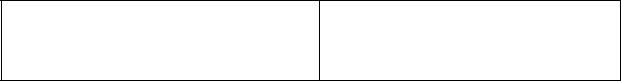 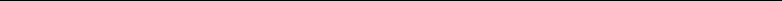 Организация, обрабатывающая запрос напредоставление муниципальной услугиДанные заявителя (физического лица)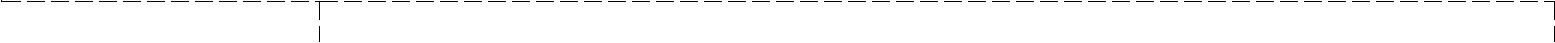  Фамилия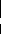 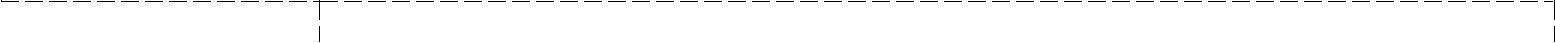  Имя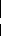 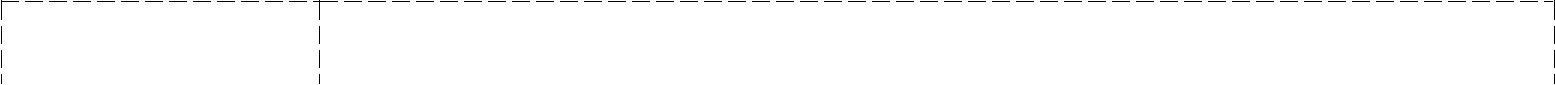 Отчество (приналичии) Дата рождения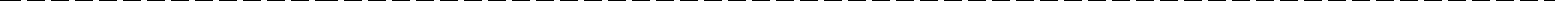 Документ, удостоверяющий личность заявителя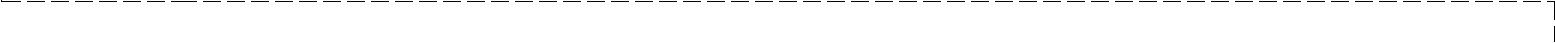  Вид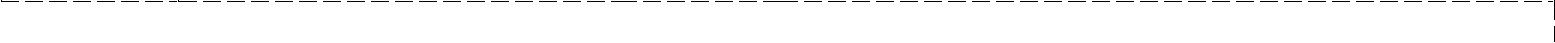  Серия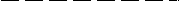  Номер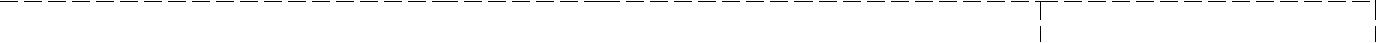  Выдан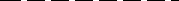  Дата выдачи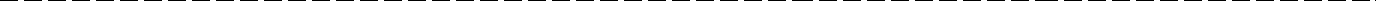 Адрес регистрации заявителя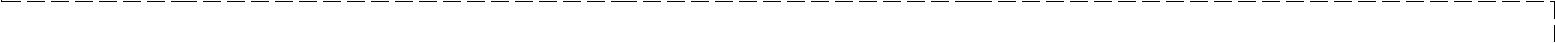  Индекс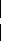 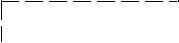 Район Регион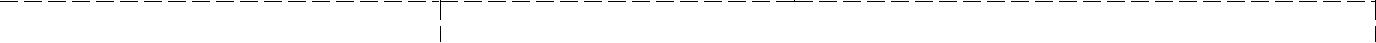 Населенный пункт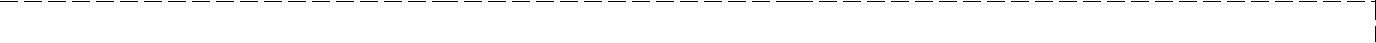  Улица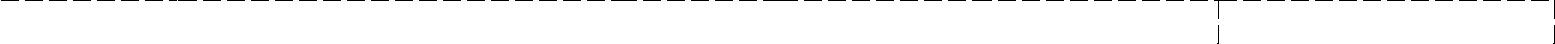  Дом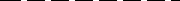 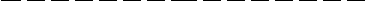  Корпус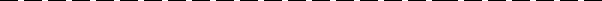 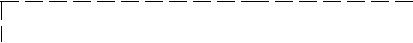  Квартира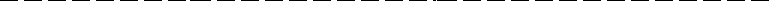 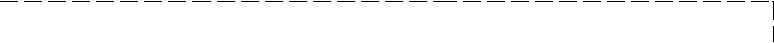  Контактные данные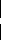 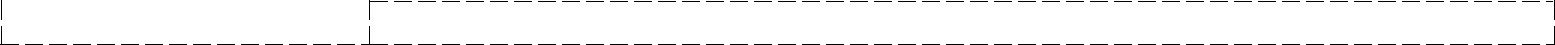 ЗАПРОС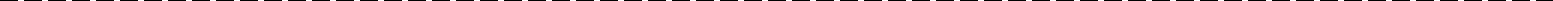 Представлены следующие документы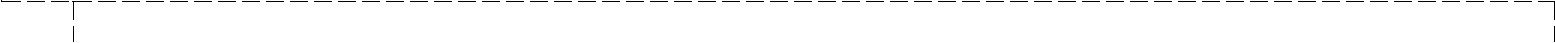  1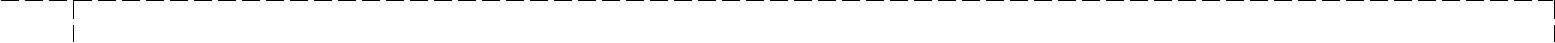  2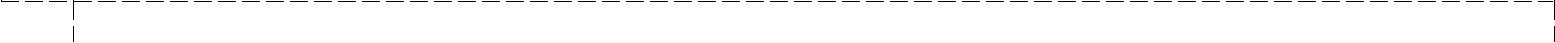  3Место получения результата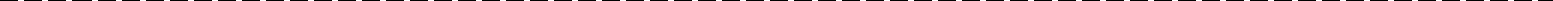 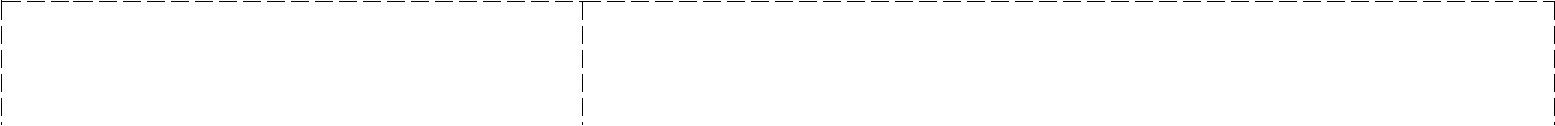 предоставления муниципальнойуслуги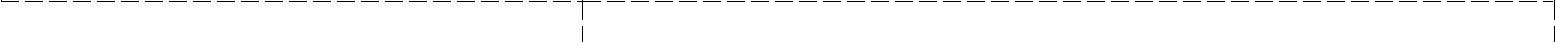  Способ получения результата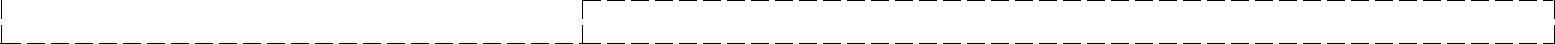 Данные представителя (уполномоченного лица)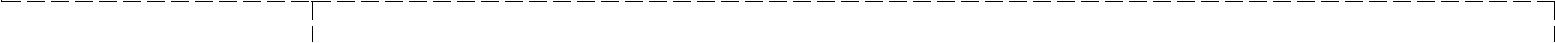  Фамилия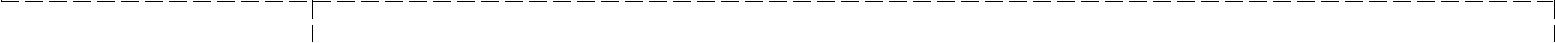  Имя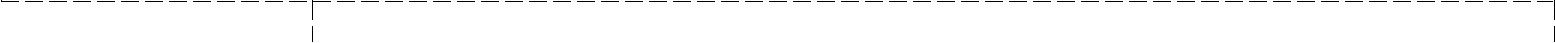  Отчество Дата рождения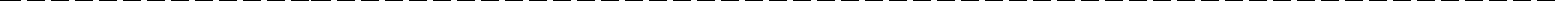 Документ, удостоверяющий личность представителя (уполномоченного лица)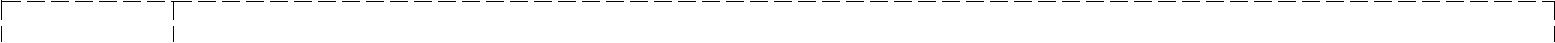 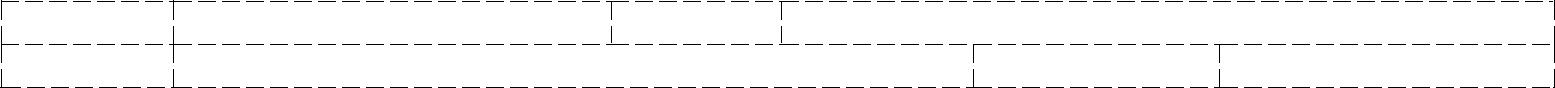 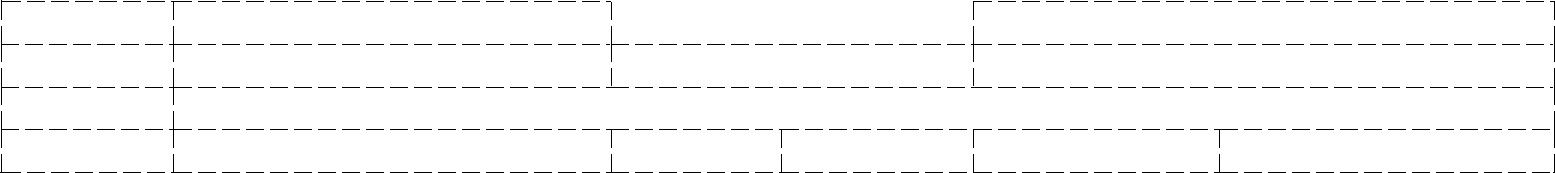 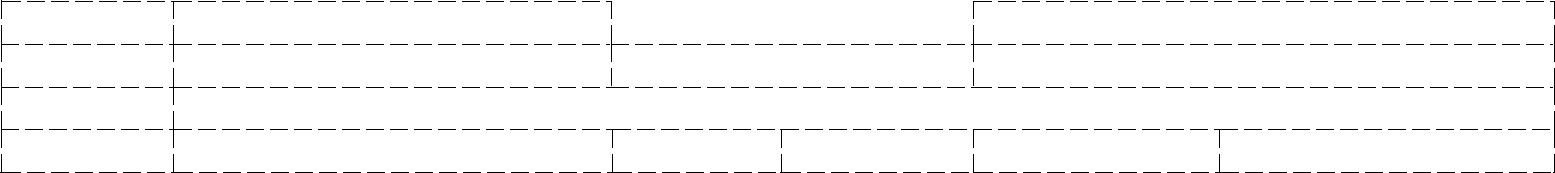 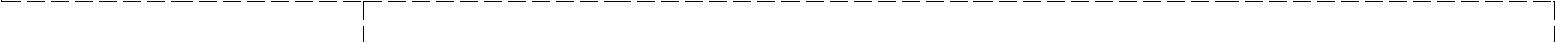  Контактные данные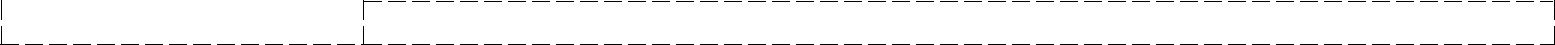 Дата	Подпись/ФИОЗаместитель Главы администрации района,начальник управления образования                                     Т.А.МасленниковаГлава администрации района                                                              Н.Н.МуравьёвПервый заместитель Главы администрации района по жилищно-коммунальному хозяйству и жизнеобеспечениюА.Н.МалаховЗаместитель Главы администрации района, начальник управления образованияЗаведующий отделом экономики и прогнозирования администрации районаТ.А.Масленникова                                              Н.А.МаркинаЗаведующий юридическим отделом администрации района Н.А.КоробковПоказателиЕдиница измеренияНормативное значение показателяПоказатели доступностиПоказатели доступностиПоказатели доступностиНаличие возможности получения муниципальной услуги в электронной форме по составу действий, которые заявитель вправе совершить при получении муниципальной услуги:да/нетдаПолучение информации о порядке и сроках предоставления муниципальной услугида/нетда1.2.Формирование запросада/нетда1.3.Прием и регистрация Управлением образования запроса и иных документов, необходимых для предоставления муниципальной услугиДа/нетда1.4.Оплата государственной пошлины за предоставление муниципальных услуг и уплата иных платежей, взимаемых в соответствии с законодательством Российской Федерациида/нетнет1.5.Получение результата предоставления муниципальной услугида/нетда1.6.Получение сведений о ходе выполнения запросада/нетда1.7.Осуществление оценки качества предоставления муниципальной услугида/нетда1.8.Досудебное (внесудебное) обжалование решений и действий (бездействия) органа (организации), должностного лица органа (организации) либо муниципального служащего, работниковда/нетда2. Количество взаимодействий заявителя с должностными лицами при предоставлении муниципальной услуги ед2Показатели качестваПоказатели качестваПоказатели качестваУдельный вес заявлений граждан, рассмотренных в установленный срок, в общем количестве обращений граждан%100Удельный вес обоснованных жалоб в общем количестве заявлений на предоставление муниципальной услуги в Управлении образования, образовательных организациях%0ВидСерияНомерВыданДата выдачиАдрес регистрации представителя(уполномоченного лица)Адрес регистрации представителя(уполномоченного лица)ИндексРегионРайонНаселенный пунктУлицаДомКорпусКвартираАдрес места жительства представителя(уполномоченного лица)Адрес места жительства представителя(уполномоченного лица)ИндексРегионРайонНаселенный пунктУлицаДомКорпусКвартира